Rubric: Project #1: Photography Timeline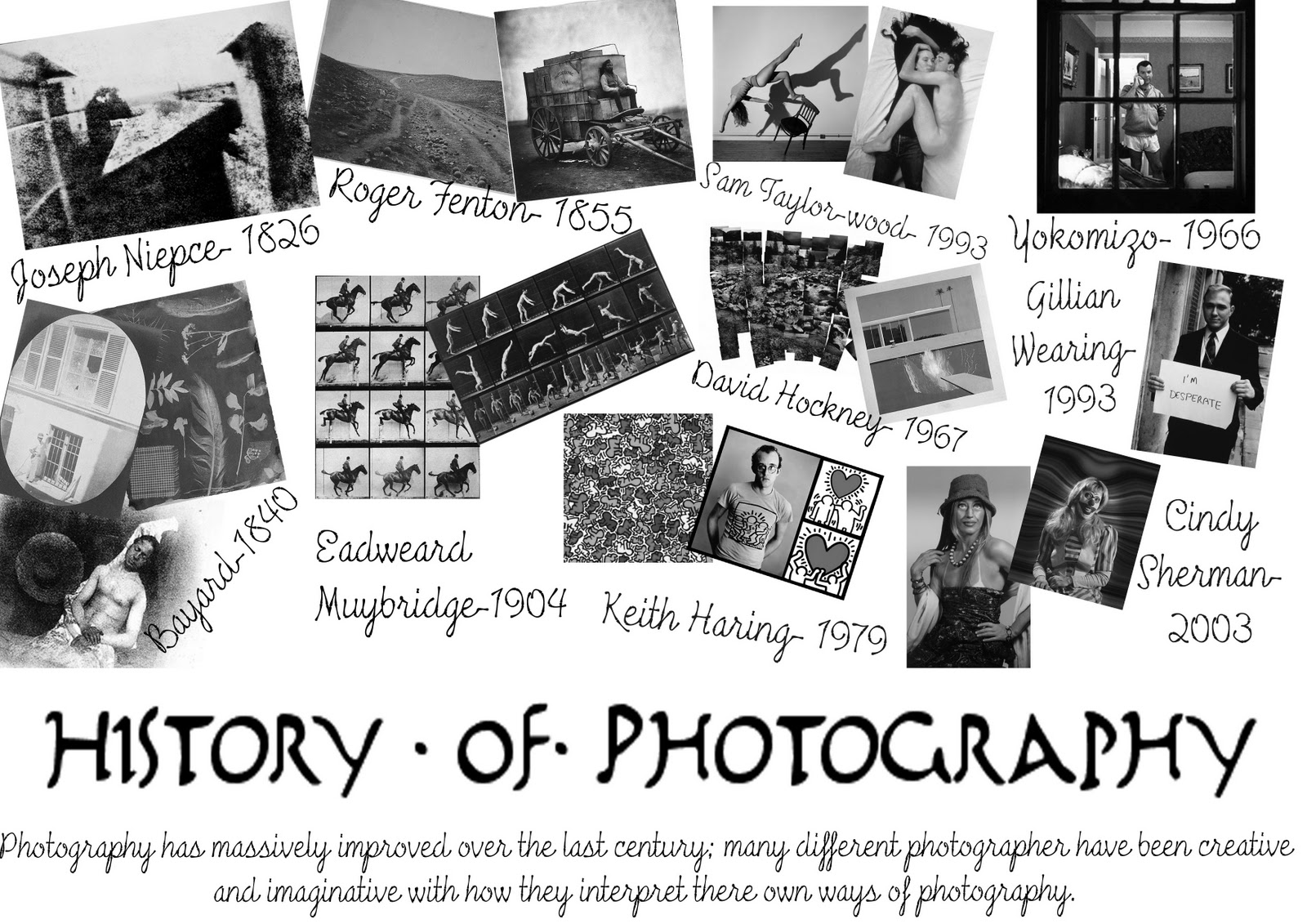 Due: Friday, September 2nd, 2016Group/Partners_____________________________________________________________________Objective: Students will use Google Slides (or an acceptable alternative app like Prezi) to create a timeline presentation  of important events in the history of modern photography (post permanent image era-after 1826).1. Product: Create timeline with appropriate dates, titles, events, etc.	5	4	3	2	12. Events: Feature (with images) a minimum of 20 events on timeline.	5	4	3	2	13. Content: Demonstrates understanding of milestones in photography. 	5	4	3	2	14. Presentation: Presentation is attractive, neat, and shows effort.	5	4	3	2	15. Sharing: Successfully uploaded a file to Google Classroom.		5	4	3	2	1Totals							/25			x4=  		/100Grade: 			      Comments: 								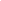 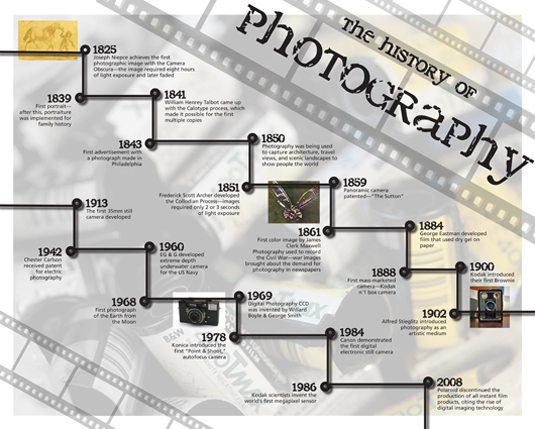 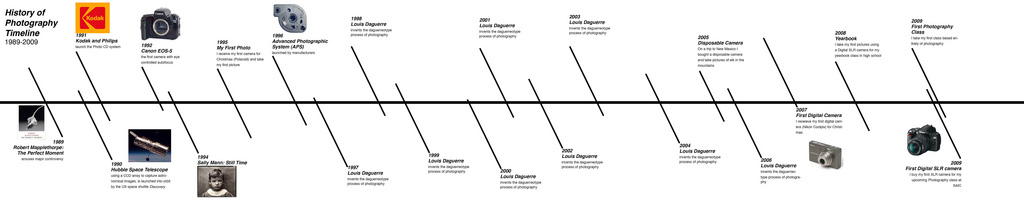 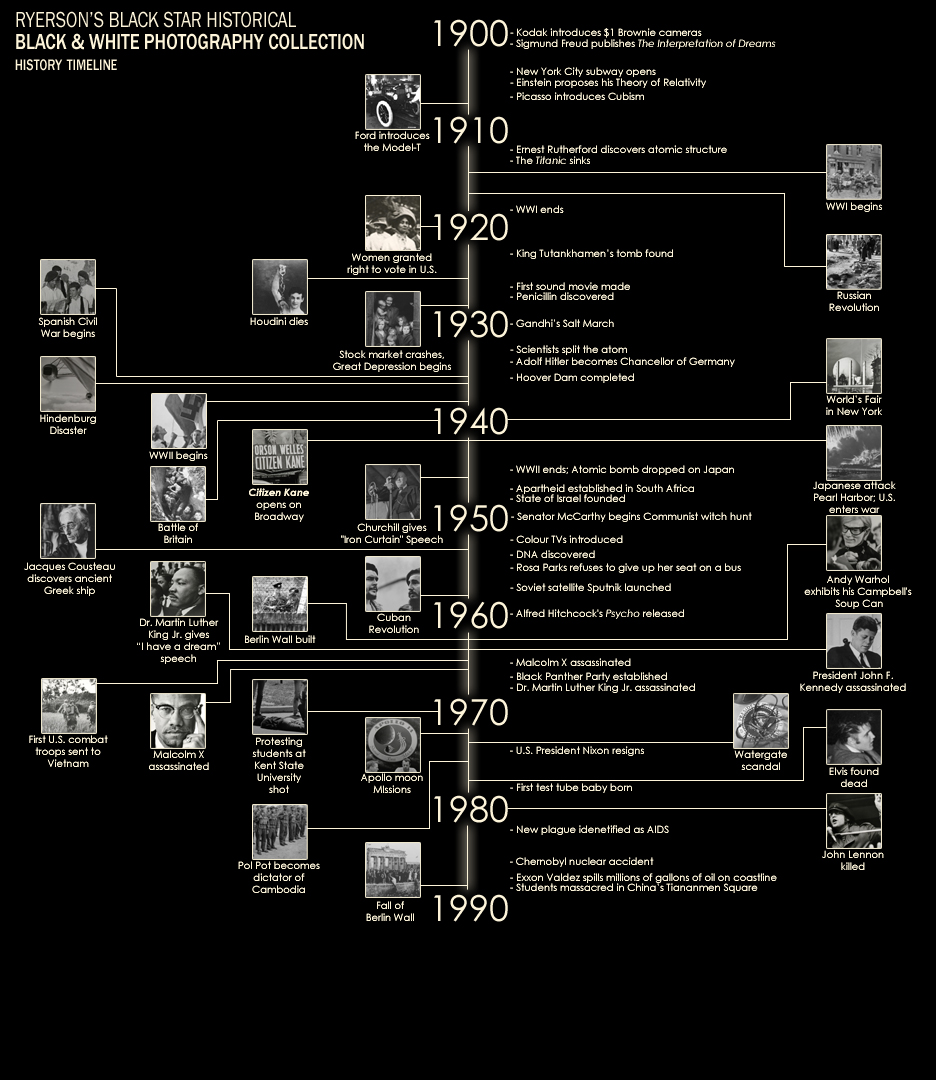 